UNIVERSIDAD NACIONAL AUTÓNOMA DE HONDURASFACULTAD DE CIENCIAS ECONÓMICAS, ADMINISTRATIVAS Y CONTABLESPOSTGRADO DE LA FACULTAD DE CIENCIAS ECONÓMICAS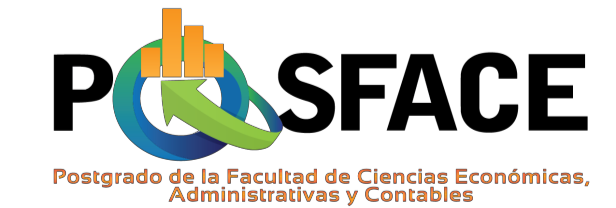 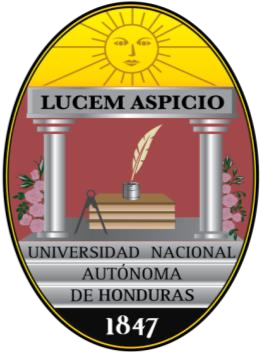 INSTRUCTIVO PARA LA ELABORACIÓN DEL PROTOCOLO DE INVESTIGACIÓN COMO REQUISITO DE MATRICULA EN POSFACECIUDAD UNIVERSITARIA “JOSÉ TRINIDAD REYES”JULIO 2018ContenidoI.     Introducción ............................................................................................................................... 1II.    Planteamiento del Problema....................................................................................................... 12.1     Antecedentes ............................................................................................................................ 12.2     Problema de Investigación........................................................................................................ 12.3     Objetivos de Investigación ...................................................................................................... 12.4     Preguntas de Investigación....................................................................................................... 12.5     Justificación ............................................................................................................................. 12.6     Delimitación del Problema ...................................................................................................... 12.7     Viabilidad ................................................................................................................................ 1Anexos ............................................................................................................................................... 2Anexo 1. Líneas de Investigación ..................................................................................................... 2I.     IntroducciónII.     Planteamiento del Problema2.1      Antecedentes2.2      Problema de Investigación2.3      Objetivos de Investigación2.4      Preguntas de Investigación2.5      Justificación2.6      Delimitación del Problema2.7      ViabilidadAnexosAnexo 1. Líneas de InvestigaciónDado el interés  y compromiso   del Postgrado  de la Facultad  de Ciencias Económicas, Administrativas      y Contables  (POSFACE)     para  vincularse  con  la  realidad  nacional  y estimular  el    desarrollo  científico  y tecnológico,  se  alinea  a  las  prioridades  institucionales para   la   investigación   (UNAH,  2015-2019)       con  el propósito   de   diseñar   y  orientar   los proyectos  de  investigación y proyectos  de  tesis.  Por  lo tanto, la temática de las investigaciones propuestas deberá estar enmarcada en las siguientes líneas de investigación:Cuadro N.1Líneas de Inves tigaciónFuente: Dirección de Investigación Científica y Posgrado, UNAH 20181.Desarrollo económico y social. Se entiende por desarrollo económico y social  la capacidad  que tiene un  país  o región para generar condiciones  de vida para los grupos o  individuos de  manera  racional,  en  los cuales todos elementos del proceso económico (inversiones en infraestructura, telecomunicaciones, capital humano y servicios) tecnológicos y de conservación  y utilización ecológica, están en correspondencia con  la premisa del  tipo  de  desarrollo que  se quiere lograr, siendo  el ser humano el centro del mismo;  para ello se precisa que  el elemento político, y concretamente las políticas públicas  que de él se derivan, sean pertinentes y coherentes con objetivos e instrumentos formulados  de manera clara, de tal forma que  se  vea  el  impacto en  mejoras  en  las condiciones   de vida, producción, productividad, competitividad y difusión y gestión de conocimiento.Este eje de investigación está conformado por tres temas prioritarios de investigación, los cuales se detallan a continuación:Tema prioritario No. 1: Infraestructura y desarrollo territorialLos estudios sobre infraestructura y desarrollo del territorio son aquellos relacionados  con estructuras, articulaciones, redes  e instalaciones, es decir, el  acondicionamiento del territorio mediante la provisión de servicios  de infraestructura que tengan un impacto directo en el desarrollo   local, regional y nacional, y en las condiciones de vida de la población. Este tema prioritario comprende también las investigaciones sobre la articulación territorial y la cohesión social  que se  logra a  partir de  la infraestructura y  el  acondicionamiento del territorio, tanto desde la perspectiva económica como social (incluye lo cultural y  la difusión y  gestión del  conocimiento). Incluye aspectos como:1.  Economía de escala y de ámbito2.  Convergencia y cohesión económica, social y territorial3.  Articulación del territorio hacia adentro y hacia afuera. Incluye: Infraestructura aeroportuaria, portuaria, ferroviaria y vial.4. Difusión de la información y gestión del conocimiento mediante redes de TV, sistemas de cable, estaciones de repetición, redes de suministro de internet  y otras.5. Ventajas competitivas asociadas al acceso a mercados y los costos de los insumos.6. Desarrollo social asociado a la construcción  de hospitales y escuelas.7. Coberturas y calidad de los servicios básicos vinculados al abastecimiento de agua potable y saneamiento, electricidad, telecomunicaciones y transporte colectivo intraurbano e interurbano.Tema Prioritario No. 2: Pobreza e inequidadEn esta prioridad de  investigación se  indaga sobre la pobreza y  la inequidad. Privilegia aquellos estudios encaminados al  análisis de los efectos de las reformas estructurales e institucionales y la formulación y aplicación  de políticas públicas de combate a la pobreza e inequidad. El abordaje incluye la evaluación de políticas públicas y su impacto en el bienestar económico y social; asimismo, este tema incluye la revisión y actualización critica de los abordajes teóricos y metodológicos  que se utilizan para  definir y  medir la pobreza y  la inequidad en  Honduras. Incluye aspectos como:1.  Determinantes de la pobreza y la inequidad2.  Nuevas propuestas metodológicas de medición  de la pobreza y la inequidad.3.  Políticas  públicas   de  combate   a  la  pobreza  y  la  inequidad (evaluación de impacto).4.  Riqueza cultural y natural versus pobreza e inequidad territorial.5.  Servicios básicos, pobreza e inequidad.6.  Pobreza, inequidad y costo social de  la ineficacia y  corrupción pública.7.  Grupos vulnerables, pobreza e inequidad.Tema Prioritario No.3: Globalización,  productividad   y competitividadSon todos aquellos procesos que incentivan los encadenamientos entre sectores (clúster), conforman alianzas estratégicas entre sector público y privado, y promueven cambios   e innovación, considerando aspectos sociales, culturales y ambientales que dan como  resultado lineamientos y directrices para empresas más eficientes que se mantengan y sobresalgan en un mercado global mediante la creación de productos de valor. Dada la vinculación entre la competitividad y el acceso al mercado nacional e  internacional, se incentivan las investigaciones relacionadas  con  dicha temática,  así como aquellos estudios que  permitan comprender  y  explicar el  origen de  la crisis económica y financiera, y su impacto en los distintos sectores económicos y  sociales, y  las respuestas  de  política económica y sectorial del gobierno ante la misma. Los aspectos que comprende son los siguientes:1.  Globalización: impacto y desafíos.2.  Productividad y competitividad.3.  Mercado interno y externo.4.  Crisis económica y financiera.5.  Innovación y tecnología.6.  Cultura productiva y gestión empresarial.7.  Turismo sostenible y gestión y conservación del patrimonio (cultura y natural)8.  Cadenas productivas y de valor.2.Democracia y gobernabilidad. Este eje  comprende  aquellas investigaciones que  se  centran en  la interrelación que existe entre la democracia y la gobernabilidad, aspectos importantes de construcción  de la democracia y los factores que pueden impactar en una representación más efectiva y de mayor calidad, y la forma en que se desarrolla la gobernabilidad, señalando los elementos que la debilitan y los elementos que la fortalecen.Este eje de investigación está conformado por tres temas prioritarios de investigación, los cuales se detallan a continuación:Tema Prioritario  No. 4: Reforma del EstadoEsta prioridad centra su finalidad  en el análisis  de las transformaciones históricas que  ha experimentado el  Estado hondureño, los avances, retrocesos  y tareas  pendientes, el  contexto internacional, nacional y local en que se producen, la dinámica política, social e institucional de estas transformaciones  y su efecto sobre la sociedad, el  proceso de descentralización y la reconfiguración de lo local. Entre otros aspectos, se incluyen los siguientes:1.  Reforma del Estado: Tamaño, cobertura y vacíos.2.   Descentralización y gobiernos locales.3.   Lo local y la redefinición de límites territoriales.4.   La reconfiguración de lo local.5.   Reformas legislativa, judicial, de defensa y de seguridad, fiscal y otras.Tema   Prioritario  No.5: Democracia, ciudadanía y participaciónCon  las reformas del  Estado y  los acontecimientos suscitados en nuestro pasado reciente, se  hace necesario reflexionar sobre dichas transformaciones, especialmente sobre tres aspectos muy relacionados, como son la democracia, la ciudadanía y la participación, a fin   de  decodificar y  entender estas  interrelaciones de  cara  a   la construcción   y  consolidación  de  un  Estado y  una  institucionalidad democrática. Entre otros aspectos, se incluyen los siguientes:1.  Transición, consolidación,  calidad y quiebre de la democracia.2.  Construcción de ciudadanía y participación política y social.3.  Democratización de los espacios locales y regionales.4.  Sistema político, electoral y de partidos.5. Legitimidad política, gestión institucional y satisfacción ciudadana.6. Cultura política y valores democráticos.Tema Prioritario  No. 6: Conflictividad políticaEste es un espacio para aquellos estudios que incluyen la relación entre Estado y sociedad, abordada a partir de las reacciones de esa interacción, no sólo desde la perspectiva de gobernante y gobernando, sino desde una óptica crítica y propositiva que  permita entender las causas  y  efectos que  se  derivan de  esa relación,  precisando  las manifestaciones más comunes  y los actores que intervienen. Comprende los aspectos siguientes:1.  Conflictividad: causas, manifestaciones y actores.2.  Democracia y conflictividad político-institucional y social.3.  Gobernabilidad democrática y poderes fácticos.4.  Estrategia y mecanismos  de prevención y resolución  pacífica de conflictos.5.  Intervención estatal y solución  de conflictos.3. Población y condiciones de vida. En el  estudio de  la población  y las condiciones de vida  se  incluyen procesos  de toma de decisiones  sobre la satisfacción de las necesidades consideradas básicas o  prioritarias para la población, para su bienestar físico, mental y social. De igual forma, comprende la interrelación entre la población, el desarrollo económico sostenible, la prestación de servicios y el acceso  a las condiciones esenciales para un individuo o grupo.Este eje de investigación está conformado por cuatro  temas prioritarios de investigación, los cuales se detallan a continuación:Tema Prioritario  No. 7: Población, necesidades básicas y transición  demográficaEsta prioridad comprende estudios sobre la dinámica poblacional, movilidad poblacional/ migración (rural, urbana, interna, externa). Asimismo, aborda aspectos como la fecundidad y la familia, como determinantes para el presente y  el  futuro de  la población, la demanda   de  servicios  derivada de  ese crecimiento, toma  de decisiones sobre el mercado laboral, dotación de infraestructura y servicios básicos  actuales y futuros, configuración territorial y asentamientos humanos. Incluye aspectos como:1.  Fecundidad y familia.2.  Salud, mortalidad y cambios en la estructura poblacional.3.  Procesos migratorios.4.  Derechos reproductivos y salud reproductiva.5.  Estructura poblacional, género, edad y ocupación.6.  Asentamientos humanos y procesos de urbanización.7.  Fuerza de trabajo y mercado laboral.8.  Políticas   públicas,   servicios   básicos  y dinámica demográfica.Tema Prioritario  No. 8: Cultura, ciencia y educaciónEn este apartado se presta atención  a las investigaciones relacionadas  con  la educación,  la ciencia  y  la cultura como elementos  cohersionadores  que  contribuyen  a   la creación  y expansión de prácticas democráticas, conocimiento de las raíces y expresiones culturales, identidad y diversidad.1.  Eficacia, eficiencia y pertinencia del sistema educativo.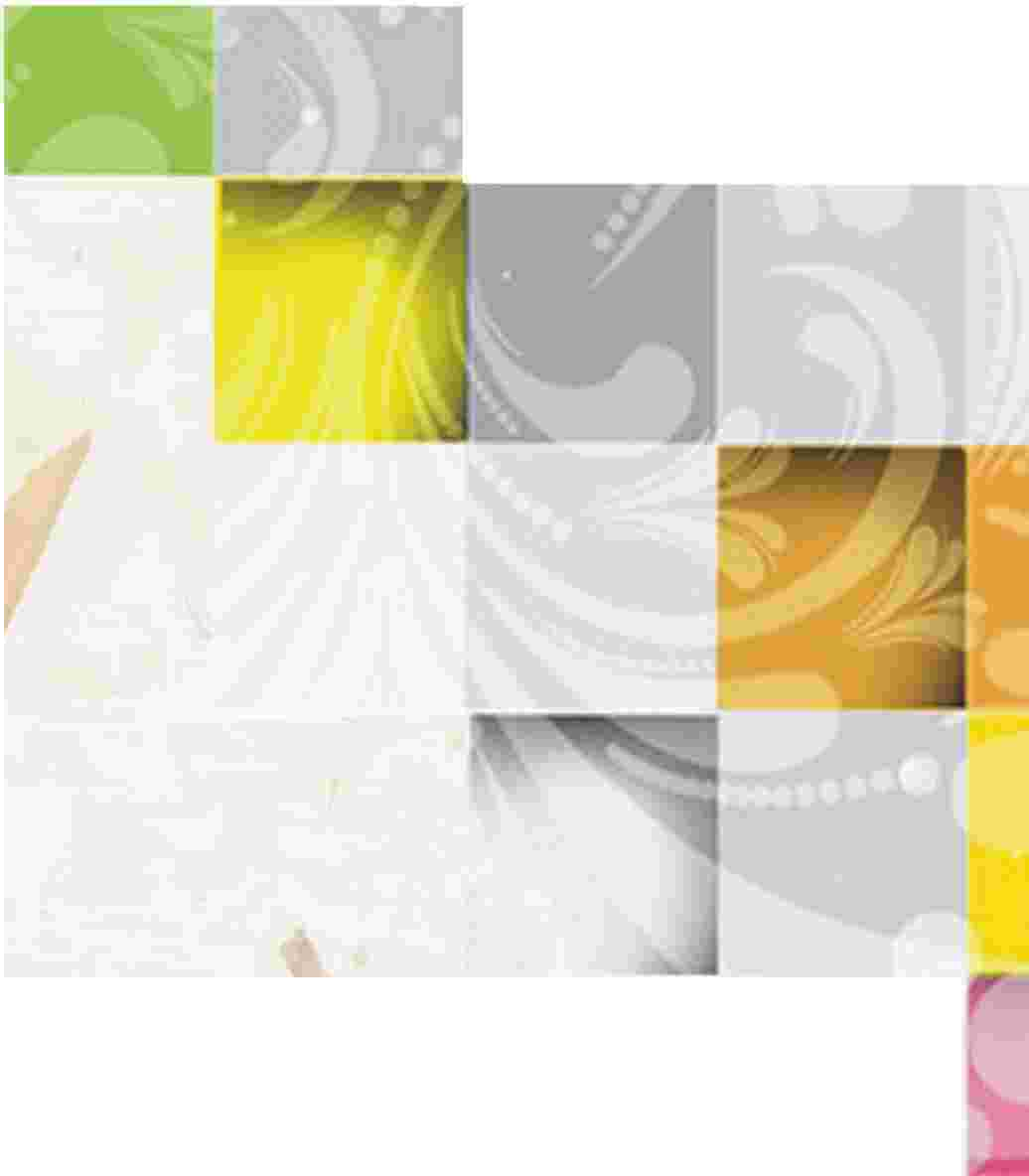 2.  Tecnología e innovación educativa.3.  Investigación y enseñanza en ciencia y tecnología.4.  Sistema educativo nacional.5.  Procesos de reforma educativa.6.  lnterculturalidad y multiculturalidad.7.  Territorio, identidad y cultura.8.  Diversidad cultural y lingüística.Tema Prioritario  No. 9: Salud, Estado y sociedadLa investigación científica en la temática de salud tiene como propósito incentivar la comunidad universitaria a proponer soluciones  y dar respuesta a problemas como: la prevención de enfermedades más comunes y la situación del sistema de salud pública, además de investigar los desafíos científicos derivados de los problemas de salud.En  todos los aspectos,  las  personas  de  sectores desfavorecidos son destinatarios prioritarios.1.  Salud pública, equidad y servicios en salud.2.  Endemias, epidemias y respuesta estatal.3.  Enfermedades crónicas e infecciosa.4.  Enfermedades emergentes y reemergentes.5.  Salud mental y sociedad.6.  Poblaciones vulnerables, dependencia y cuidados.7.  Ambiente, nutrición y salud.Tema Prioritario No.10: Seguridad y violenciaLos estudios comprendidos en este apartado corresponden al tema  de seguridad y violencia, por dos razones: la primera, porque tener seguridad es un derecho de todo ser humano y es un deber del Estado proveerlo, y segundo, porque el tema  de seguridad - inseguridad es algo recurrente en Honduras y ha alcanzado niveles alarmantes.Por ello, desde la academia  se precisa con carácter urgente aportar al conocimiento de tales temas  para facilitar una mejor toma de decisiones que se traduzca  en beneficio para la población y el país en general.1.  La seguridad como bien público.2.  Sistema de justicia y seguridad: controles internos y rendición de cuentas.3.  lnstitucionalidad en seguridad: instrumentos, avances y desafíos.4.  Violencia: causas, condiciones,  dimensiones, actores e impacto.5.  Políticas públicas en seguridad y violencia.6.  Delincuencia común y organizada y sistema de justicia.7.  lnstitucionalidad jurídica y Estado de Derecho.4.Ambiente, biodiversidad y desarrollo. Esta  línea presta  atención  a  las  investigaciones  sobre  ambiente y biodiversidad, enfatizando en su sostenibilidad.  Desde la academia se incentiva a   los  investigadores a generar  conocimiento   científico   en cuanto  a   la  valoración   del  ambiente  y  biodiversidad,  porque  tiene repercusiones directas sobre las condiciones y la calidad de vida, la salud, la seguridad alimentaria y la situación económica.Este eje de investigación está conformado por tres temas prioritarios de investigación, los cuales se detallan a continuación:Tema Prioritario No.11: Cambio climático y vulnerabilidadEl impacto del cambio climático sobre los fenómenos naturales y sociales asociados al ambiente, ha implicado grandes esfuerzos institucionales encaminados a la reducción  y mitigación de los mismos. Este esfuerzo tiene que impulsarse con investigación científica para fortalecer las instituciones que trabajan en el tema y también para desarrollar políticas locales y nacionales en dicha temática. Incluye los siguientes aspectos:1.  Impacto del cambio climático en los ecosistemas.2.  Monitoreo de la vulnerabilidad.3.  Valoración del uso sostenible de los recursos naturales.4.  Protección del ambiente (parques, reservas naturales, zonas protegidas y áreas de reserva).5.  Manejo de recursos hídricos y saneamiento.6.  Impacto ambiental de la transformación del paisaje.7.  Evaluación de políticas públicas y esfuerzos colaborativos.Tema Prioritario No.12: Seguridad Alimentaria  y NutricionalJunto a los problemas nutricionales de la población está el de la seguridad alimentaria, definida como el  acceso   de  todas   las personas y  en todo momento, a los alimentos necesarios para llevar una vida sana y activa. La necesidad de  investigar sobre  este tema  incluye algunos  ámbitos tales como:  disponibilidad  de alimentos a través  del mercado y otros canales, la capacidad   de  los hogares para  adquirir alimentos, el deseo  de  comprar alimentos específicos o  de  cultivarlos,  el modo   de  preparación  de  los mismos,  las personas que  los consumen    y  el  estado de  salud   de  los individuos, así como  las posibles  amenazas al  ambiente a  partir de  los nuevos productos de biotecnología. Incluye aspectos relacionados con:1.   Bioseguridad: inocuidad de los alimentos y ambiente.2.   Disponibilidad y accesibilidad  de alimentos.3.   Políticas públicas de seguridad alimentaria.4.  Condiciones de vida y seguridad alimentaria y nutricional.5.  Biotecnología y desarrollo de nuevas tecnología  de producción.6.  Biodiversidad y diversidad genética.Tema Prioritario No.13: Desarrollo energético: fuentes, impacto y políticaLos procesos de generación de energía y los medios de transporte producen emisiones peligrosas, que en el caso de los compuestos orgánicos volátiles y semivolátiles, todavía tienen que emisiones peligrosas, que en el caso  de los compuestos orgánicos volátiles ser evaluadas a profundidad. Además, ambos procesos generan residuos que deben ser valorados para minimizar su  impacto ambiental,  mejorar la eficiencia de  los procesos  y alcanzar la meta del desarrollo sostenible.1.   Eficiencia energética.2.   Fuentes renovables y generación de energías limpias.3.   Reformas al sector energético y biocombustible.4.  Políticas de desarrollo energético.5.  Agrocombustibles.6.  Impacto ambiental y económico de uso de energía.LÍNEAS DE INVESTIGACIÓNTema prioridad1. Desarrollo económico y social Infraestructura y desarrollo territorialPobreza e inequidadGlobalización, productividad y competitividad2. Democracia y gobernabilidadReforma del EstadoDemocracia, ciudadanía y participaciónConflictividad política y social3. Población y condiciones de vidaPoblación, necesidades básicas y transición demográficaCultura, ciencia y educaciónSalud, Estado y sociedadSeguridad y violencia4. Ambiente, biodiversidad y desarrollo Cambio climático y vulnerabilidadSeguridad alimentaria y nutricionalDesarrollo energético: fuentes, impacto y política